ETHICS REVIEW COMMITTEE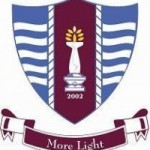 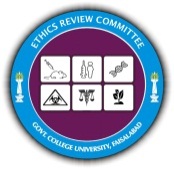 GOVERNMENT COLLEGE UNIVERSITY FAISALABADRef. No. GCUF/ERC/21/01								Dated: 20-09-2021All Deans/ Chairpersons/ Incharges of Teaching DepartmentsGovernment College University FaisalabadSubject: 	Evaluation of Research Projects/Proposals by Ethics Review CommitteeDear Sir/ Madam, Reference to the subject cited above, an Ethics Review Committee of Government College University Faisalabad has been constituted Vide Notification No. GCUF/Reg/21/2161 Dated 16-07-2021.It is informed to all the concerned faculty members/ researchers through your good offices that only those research projects/ proposals or research papers in which there is involvement of human or animal subjects during experimentation, work leading to some biosafety & biosecurity issues, work on genetically modified organisms and involving any environmental hazard(s) will be routed through this committee. In this regards, certificate of approval will be provided only after the submission of duly filled and signed enclosed documents and brief presentation by the faculty member/ researcher in a meeting to be held fortnightly in the office of the undersigned. Thanks in anticipation Prof. Dr. Farhat JabeenChairperson, Ethics Review CommitteeGovernment College University Faisalabad Cc:PS to VCChairperson IT services division 